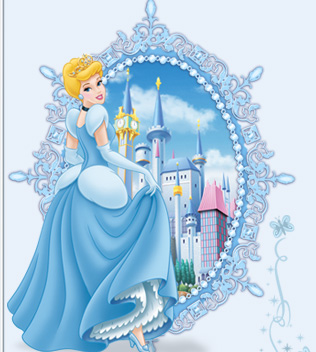 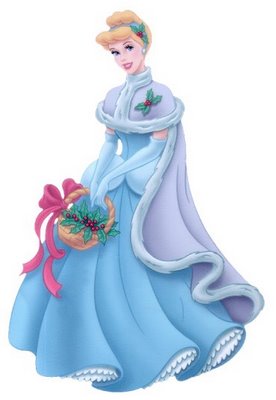 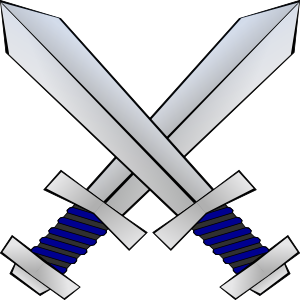 By DonghiOnce upon a time, in a land near the horizon, there was a colourful village with all the distinctive flowers spread out. This place only had one season – spring. Everywhere you go, you can see spectacular flowers smiling gratefully at you. These flowers are a colourful rainbow and a bridge that is decorated with the glowing paints. The sky is an ocean with white flowers.  Fresh air is every-where; they are little creatures that juggle around with pure, peaceful places. Birds on the tree stage sang sweetly as a singer. Down by the sacred river, there stood a humongous castle. This castle is made out of the holy flowers; you can smell the flowers from this castle even from the horizon. The gate of this castle only opens once every year. Fortunately, today is the date when the door opens. “Bang!!!” Suddenly, the castle doors swung open and there stood the most beautiful princess.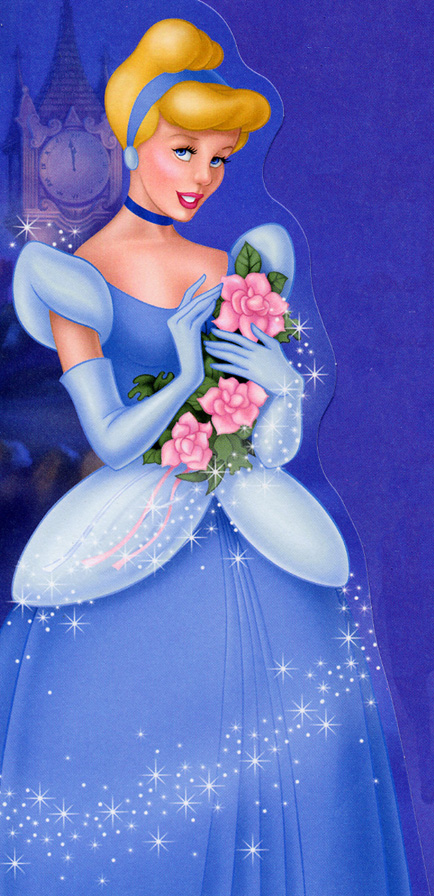 A sweet fragrance came from the princess. Soon, all the villagers in the town gathered at the castles gate just to see the charming princess; the gorgeous princess was as attractive as a magnet, she hooked in all the people. Why the princess is exceedingly attractive? Just by looking at her face, you could notice that she has a pure, immaculate face. Everybody in the village felt enviable of her bright, white face, since nobody in the village had a spotless face like her. The villagers usually described her eyes as two shiny stars in the sky; this was because her eyes always glowed in the sun or moonlight. In addition to this, the princess’s nose was a sharpened arrow, which always makes the villagers think she is boaster. Indeed, the princess was a boaster. However, today she wore a glorious dress with rubies, diamonds and emeralds on it. In the shining of the sun, the jewelries sparkled like her eyes. Whoops!!!’ What is she doing?’ a villager yelled it out suddenly.The princess sat down on a bench, and used her Mac book air to Skype her friends (animals) and played a multi-player game with them.‘Oh yeah! First pace gin! How many people did I kill? 2753! That’s a new record babe!’It’s out of your thought, she’s so violent!!!However, on the other side of the Kingdom, there was a sanguinary and dreadful city named Horrorland. This place was not a peaceful place to live. Every plant (including the same flowers as the place where the princess lived) is dried as a desert. You cannot see any bright colours like blue, green, red, and other colours. Everywhere could make you feel eerie. There were thousands of flying turtles who were thirsty for blood; they were the guardians of the Horrorland’s castle. This castle is fearful. There lived the most horrifying creature in the entire world. – Devil Brainy. Devil Brainy was a very frightening character, he had two piercing eyes that were as sharp as a knife. Devil Brainy also had a sharp nose which was as sharp as an arrow. His mouth was always widely open like a hungry fox waiting to kill someone. He has a disgustingly slimy tongue that moves left and right like a worm. You don’t even have to think about his body, it was as thick as a tree trunk. 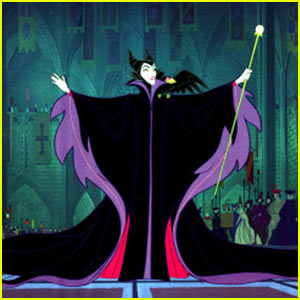 Just like Devil Brainy’s name, he is very clever in an evil way. You’ll see why…Meanwhile the princess travelled to the Horrorland to have some fun. As usual, the princess played tricks with her friends. Soon after, they discovered Devil Brainy’s castle. The princess was extremely curious about this unpleasant castle. Thus, they (the princess and her friends) ran up to the castle door, knocked 3 times on it, then ran away like a bullet. Devil Brainy was listing down the people who he wanted to kill, he was writing down every details of the victim. But, since there was a knock on the door, he stopped all his work and went to the door rapidly. Of course, when he opened the door no one was there. However, the princess thought this was very fun, therefore she continued doing it many times. Finally, Devil Brainy was exhausted and got exceedingly annoyed. Subsequently, he decided to cast a spell on the door. Devil Brainy began casting,“Lizard tails, frog eyes, human finger;Rotten carrots, dog tongue, maybe a bit thicker…Dry and dye, fry and tie,The spicy smell may let you cry.Make it sticky, make it disgusting.Make it dirty, make it horrifying…”The door was soon haunted by the bizarre spell. Without knowing what had happened, the princess went to the door and decided to play the trick again. She knocked as loud as a firework, then BANG! The princess’s finger was stuck to the door. No matter how hard the princess tried, her finger was never isolated. Drops of sweat ran down her head, like a waterfall. The princess’s friends disregarded the princess and ran away swiftly. The only person who was grateful was Devil Brainy. Devil Brainy grasped the princess in one hand and locked her in a cage full of darkness. Days after days, the princess was dying of malnutrition. One day, a magnanimous prince came dashing toward the castle. He knew about the poor princess. All of a sudden, hundreds of millions guardians appeared in front of the prince. Amazingly, as soon as he blinked his eyes, the prince chopped hundred of heads. Not long after, only Devil Brainy was left. Ting, cling and ping! Their swords danced in their hands. Their feet were moving fast. Eyes were focused Hands were flying around the air. The swords crashed together. Drops of blood slid down from their faces. Whenever the prince tried to hit Devil Brainy, he blocked it like the wind. Therefore, the battle never seemed to end. They were all soaked and exhausted like an invertebrate. Suddenly, the prince sliced off Devil Brainy’s sleeve. The prince seemed as if he noticed something. They both stopped fighting…The prince stared at Devil Brainy’s arm. Gradually, the prince lost all of his power. He sank to the ground.“ Ha, ha, ha! You thought you can beat me up. Unfortunately, but NO!” Devil Brainy yelled loudly. Devil Brainy decided to make him vanish as soon as possible. The prince was still lying on the floor, like a statue. Devil Brainy closed his own eyes and stabbed the prince using all his power. Subsequently, Devil Brainy opened his eyes, the prince was dead. Blood was gushing out of his stomach like an erupting Volcano. Devil Briny turned back and headed off to the princess. Suddenly, an unexpected thing had happened. The prince’s finger began trembling and gradually it held sword. He covered his huge scar. And with his courage, he ran like the wind. When he reached his limit, he threw his sword to Devil Brainy’s back. Crash! They both fell on the ground…The two characters vanished like a smoke. Nobody knows where they are. Did they die or just disappeared? Unfortunately, the destitute princess is still locked in the vacant cage. The princess knew nothing that had happened. Maybe she is still waiting for the prince to rescue her. Who knows? Maybe, she is waiting for you to rescue her instead…THE END…